Vol.	Ch.	Suj.	Pce.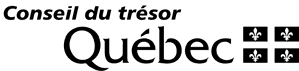  	12	1	4	2 	Recueil des politiques de gestionPage:	Émise le:1	2009-01-09Pour information : Direction de la formation sur les marchés publicsÉvaluation du rendement des entreprisesObjetLa présente procédure vise essentiellement à encadrer les ministères et organismes (M/O) dans la préparation et la transmission du rapport de rendement requis, en vertu des articles 42 à 45 du Règlement sur les contrats d’approvisionnement des organismes publics, des articles 55 à 58 du Règlement sur les contrats de services des organismes publics et des articles 55 à 58 du Règlement sur les contrats de travaux de construction des organismes publics, dans les cas où le rendement d’une entreprise s’avère insatisfaisant, et ce, peu importe le montant du contratChamp d’applicationLa procédure s'applique aux ministères et aux organismes publics visés aux paragraphes 1 à 4 de l’article 4 de la Loi sur les contrats des organismes publics.DocumentsFormulaire « Rapport de rendement insatisfaisant » (annexe 1)Formulaire « Décision sur le rapport de rendement insatisfaisant » (annexe 2)Modalités d’applicationLe M/O donneur d’ouvrage doit, quel que soit le montant du contrat, consigner dans un rapport l’évaluation d’une entreprise dont le rendement est considéré insatisfaisant. Le M/O doit compléter son évaluation au plus tard 60 jours après la date de la fin du contrat et acheminer un exemplaire à l’entreprise concernée.Il est important de rédiger un tel rapport d'évaluation lorsque le rendement d’une entreprise est insatisfaisant. En effet, ce rapport pourra corroborer une clause limitative dans des documents d’appels d'offres subséquents, durant les deux années suivantes. Ainsi, l’entreprise ayant fait l’objet d’un rapport de rendement insatisfaisant au cours des deux années qui précèdent l’ouverture des soumissions pourra être refusée à titre de soumissionnaire. Pour se prévaloir de cette possibilité, il est important d’en faire mention dans les documents d’appel d’offres.Les sections 1 à 4 du formulaire « Rapport de rendement insatisfaisant » proposé à l’annexe 1 sont complétées par le responsable du projet. La section 4 permet de préciser les motifs invoqués à l’appui de l’évaluation négative.La section 5 de ce formulaire est réservée à l’entreprise, laquelle dispose d’un délai de 30 jours après la réception du rapport pour émettre tout commentaire en regard de celui-ci.Vol.	Ch.	Suj.	Pce. 	12	1	4	2 	Recueil des politiques de gestionPage:	Émise le:2	2009-01-09Pour information : Direction de la formation sur les marchés publicsLe formulaire proposé à l’annexe 2, sous le titre « Décision sur le rapport de rendement insatisfaisant », doit être signé par le dirigeant de l’organisme public qui détermine ainsi officiellement sa prise de position à l’égard du rapport de rendement insatisfaisant. Dans le cas d’un regroupement, ce formulaire doit être signé par le dirigeant de l’organisme public ou de la personne morale de droit public qui a procédé à l’appel d’offres.Une telle décision doit être rendue dans les 30 jours de la réception des commentaires de l’entreprise, à défaut de quoi le rapport est considéré satisfaisant.Vol.	Ch.	Suj.	Pce. 	12	1	4	2 	Recueil des politiques de gestionPage:	Émise le:3	2009-01-09Annexe 1Pour information : Direction de la formation sur les marchés publicsRAPPORT DE RENDEMENT INSATISFAISANT1	IDENTIFICATION DE L’ORGANISME	2	IDENTIFICATION DE L’ENTREPRISENom : Université Laval	Numéro	Nom : Dicom transportation group Canada incUnité administrative :	Adresse : 10500 Avenue Ryan, Dorval, Québec, H9P 2T7   Service des financesAdresse :  2345, allée des bibliothèques, Québec, G1V 0A6, local 3560Téléphone :	Télécopieur :5 1 4 – 6 3 6 – 8 6 6 6	Téléphone :	Télécopieur :	Nom du responsable : Luc Gervais4 1 8 –6 5 6 –2 1 3 1, 2953	418-651-3914		IDENTIFICATION DU PROJETNuméro: 8276 (GACEQ : 2016-0607-01-01)	Responsable du projet : Sébastien Bournival pour l’Université lavalTitre du projet : Messagerie	Montant :Secteur d’activité :                                Services professionnels                                         Services de nature techniqueTravaux de construction	ApprovisionnementÉVALUATION DU RENDEMENTConformément aux articles 42 à 45 du Règlement sur les contrats d’approvisionnement des organismes publics, aux articles 55 à 58 du Règlement sur les contrats de services des organismes publics et aux articles 55 à 58 du Règlement sur les contrats de travaux de construction des organismes public, votre rendement doit faire l’objet d’une évaluation en regard du projet ci-dessus mentionné. Or, l’organisme a l’intention de déposer à votre égard un rapport de rendement insatisfaisant pour les motifs qui suivent.Conformément aux dispositions du règlement précité, vous disposez d’un délai de 30 jours pour transmettre par écrit vos commentaires à l’égard des motifs invoqués justifiant un rapport de rendement insatisfaisant.Suivant la réception de vos commentaires, le dirigeant du ministère ou de l’organisme dispose d’un délai de 30 jours pour émettre une décision à l’égard de ce rapport. À défaut de respecter ce délai, le rendement de votre entreprise sera considéré satisfaisant.Rendement insatisfaisant relativement à :                                                                                      JustificationConditions de livraisonConformité du bienDélai de livraisonDocumentationLangue officiellePrixQualité des communications et de la collaborationQualité des ressourcesQualité des services rendusQuantitéRespect des échéancesRespect des obligations financièresCOMMENTAIRES DE L’ENTREPRISE À L’ÉGARD DE L’ÉVALUATIONJe reconnais avoir pris connaissance de l’évaluation faite au sujet del’entreprise dont je suis le représentant.	Représentant de l’entreprise	DateVol.	Ch.	Suj.	Pce. 	12	1	4	2 	Recueil des politiques de gestionPage:	Émise le:4	2009-01-09Annexe 2Pour information : Direction de la formation sur les marchés publicsDÉCISION SUR LE RAPPORT DE RENDEMENT INSATISFAISANT (CI-ANNEXÉ)1	IDENTIFICATION DU MINISTÈRE OU DE L’ORGANISME	2	IDENTIFICATION DE L’ENTREPRISENom :	Numéro :	Nom :Unité administrative :	Adresse :Adresse :Téléphone :	Télécopieur :Téléphone :	Télécopieur :	Nom du responsable :-	-	-	-IDENTIFICATION DU PROJETTitre du projet :	Montant :Date d’émission du rapport de rendement insatisfaisant :Nom du responsable de l’évaluation :DÉCISION FINALECommentaires reçus de l’entreprise :	Oui	Non	Date de réception :Conformément aux dispositions de l’article 45 du Règlement sur les contrats d’approvisionnement, de l’article 58 du Règlement sur les contrats de services des organismes publics et de l’article 58 du Règlement sur les contrats de travaux de construction des organismes publics et à la lumière des éléments et commentaires apparaissant sur le rapport de rendement insatisfaisant, je conviens de :maintenir le rapport de rendement insatisfaisant.rejeter le rapport de rendement insatisfaisant.Dirigeant de l’organismeSignature	DateSecteur d’activité :Services professionnelsServices de nature techniqueTravaux de constructionApprovisionnement